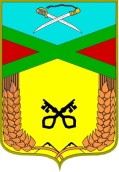 Администрациясельского поселения «Даурское»муниципального района «Забайкальский район»Забайкальского краяРАСПОРЯЖЕНИЕ«21» декабря 2015 г.                   № 55п.ст. ДаурияО наделении Администрации сельского поселения «Даурское» муниципального района «Забайкальский район» Забайкальского края полномочиями администратора доходов бюджета сельского поселения «Даурское» муниципального района «Забайкальский район» на 2016 годВ соответствии со статьей 160.1 Бюджетного кодекса Российской Федерации, Решением Совета сельского поселения «Даурское» от 28.12.2015года № 87«Об утверждении бюджета сельского поселения «Даурское» муниципального района «Забайкальский район» на 2016 год:Наделить полномочиями администратора доходов бюджета по главе 802 Администрацию сельского поселения «Даурское»муниципального района «Забайкальский район» Забайкальского краяЗакрепить за Администрацией сельского поселения «Даурское»муниципального района «Забайкальский район» Забайкальского края  Администрирование по кодам доходов бюджетной классификации Российской Федерации согласно Приложению.Контрольза исполнением настоящего распоряжения оставляю за собой.Глава сельского поселения «Даурское»           С.А. Гамов                                                                                                                                                                                                    Приложение № 1  к Распоряжению Администрации сельского поселения «Даурское» муниципального района «Забайкальский район» Забайкальского края»от «21» декабря 2015 г.   № 55Перечень кодов бюджетной классификации, закрепленных заадминистратором доходов бюджета сельского поселения «Даурское» муниципального района «Забайкальский район»Код бюджетной     классификации Российской ФедерацииНаименование кода бюджетной     классификации Российской Федерации138021 08 04020 01 1000 110Государственная пошлина за совершение нотариальных действий должностными лицами органов местного самоуправления, уполномоченными в соответствии с законодательными актами Российской Федерации на совершение нотариальных действий8021 08 04020 01 4000 110Государственная пошлина за совершение нотариальных действий должностными лицами органов местного самоуправления, уполномоченными в соответствии с законодательными актами Российской Федерации на совершение нотариальных действий8021 11 05035 10 0000 120Доходы от сдачи в аренду имущества, находящегося в оперативном управлении органов управления сельских поселений и созданных ими учреждений (за исключением имущества муниципальных бюджетных и автономных учреждений)802 1 11 09045 10 0000 120Прочие поступления от использования имущества, находящегося в собственности сельских поселений (за исключением имущества муниципальных бюджетных и автономных учреждений, а также имущества муниципальных унитарных предприятий, в том числе казенных)8021 13 01995 10 0000 130Прочие доходы от оказания платных услуг (работ) получателями средств бюджетов сельских поселений8021 13 02995 10 0000 130Прочие доходы от компенсации затрат бюджетов сельских поселений8021 17 01050 10 0000 180Невыясненные поступления, зачисляемые в бюджеты сельских поселений8021 17 05050 10 0000 180Прочие неналоговые доходы бюджетов сельских поселений8022 02 01001 10 0000 151Дотации бюджетам сельских поселений на выравнивание бюджетной обеспеченности8022 02 01003 10 0000 151Дотации бюджетам сельских поселений на поддержку мер по обеспечению сбалансированности бюджетов8022 02 03015 10 0000 151Субвенции бюджетам сельских поселений на осуществление первичного воинского учета на территориях, где отсутствуют военные комиссариаты8022 02 02999 10 0000 151Прочие субсидии бюджетам сельских поселений8022 02 04012 10 0000 151Межбюджетные трансферты, передаваемые бюджетам сельских поселений для компенсации дополнительных расходов, возникших в результате решений, принятых органами власти другого уровня8022 02 02051 10 0000 151Субсидии бюджетам сельских поселений на реализацию федеральных целевых программ8022 02 02008 10 0000 151Субсидии бюджетам сельских поселений на обеспечение жильем молодых семей8022 02 02102 10 0000 151Субсидии бюджетам сельских поселений на закупку автотранспортных средств и коммунальной техники8022 02 02216 10 0000 151Субсидии бюджетам сельских поселений на осуществление дорожной деятельности в отношении автомобильных дорог общего пользования, а также капитального ремонта и ремонта дворовых территорий многоквартирных домов, проездов к дворовым территориям многоквартирных домов населенных пунктов8022 03 05030 10 0000 180Безвозмездные поступления в бюджеты сельских поселений от государственной корпорации - Фонда содействия реформированию жилищно-коммунального хозяйства на обеспечение мероприятий по капитальному ремонту многоквартирных домов8022 03 05040 10 0000 180Безвозмездные поступления в бюджеты сельских поселений от государственной корпорации - Фонда содействия реформированию жилищно-коммунального хозяйства на обеспечение мероприятий по переселению граждан из аварийного жилищного фонда802 2 08 05000 10 0000 180Перечисления из бюджетов сельских поселений (в бюджеты поселений) для осуществления возврата (зачета) излишне уплаченных или излишне взысканных сумм налогов, сборов и иных платежей, а также сумм процентов за несвоевременное осуществление такого возврата и процентов, начисленных на излишне взысканные суммы802 1 14 02053 10 0000 410Доходы от реализации иного имущества, находящегося в собственности сельских поселений (за исключением имущества муниципальных бюджетных и автономных учреждений, а также имущества муниципальных унитарных предприятий, в том числе казенных), в части реализации основных средств по указанному имуществу802 2 07 05030 10 0000 180Прочие безвозмездные поступления в бюджеты сельских поселений 802 2 02 03024 10 0000 151Субвенции бюджетам сельских поселений на выполнение передаваемых полномочий субъектов Российской Федерации